Герб закрытого административно-территориального образования Северск - опознавательно - правовой знак, составленный и употребляемый в соответствии с правилами геральдики, служащий символом местного самоуправления, городского статуса.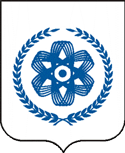 Геральдическое описание герба:
«В серебряном поле в обрамлении оливкового венка шар, окруженный пятнадцатью, собранными по пять, скрещивающимися вытянутыми кольцами, все фигуры лазоревые (синие, голубые)».В гербе изображены: 
Шар и окружающие его сквозные овалы составляют символический стилизованный знак атома, который служит эмблемой атомного производства, благодаря которому был создан и живет город Северск.Оливковые ветви (символ мира), обрамляя центральные гербовые фигуры, указывают на созидательный, мирный характер атомного производства города, говорят о победе человека, подчинившего себе атом.Лазоревый (синий) цвет геральдических фигур говорит о красоте и молодости города, величии труда его жителей.Серебряное (белое) поле, в котором размещается гербовая композиция - символ мира, невинности и чистоты.